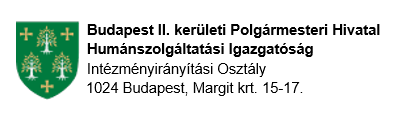    FELSŐOKTATÁSI ÖSZTÖNDÍJPÁLÁYZAT 2020/ 2021 TANÉVPÁLYÁZATI ADATLAPPályázó adatai:*Név: ………………………………………………… Adóazonosító 10 karakter): _ _ _ _ _ _ _ _ _ _Édesanyja neve: ………………………………………………………Születési hely, idő: ……………………………………………………Állandó lakcím: ………………………………………………………E-mail cím: ……………………………………………… Telefonszám: 36 ……/ …………………….. Bankszámlaszám: (2x vagy 3x 8 karakter)  ……………………………………………………………….Felsőoktatási Intézmény adatai:*Intézmény neve: …………………………………………………………….*Kar neve: ……………………………………………………………………*Szak, szakpár: ………………………………………………………………*Képzés típusa: ………………………………………………………………Évfolyam: ……………….A pályázati adatlap csak a pályázati felhívásban megjelölt kötelező mellékletek együttes benyújtásával érvényes.Jelen adatlaphoz csatolt mellékletek száma:  ____Büntetőjogi felelősségem tudatában kijelentem, hogy a fenti adatok a valóságnak megfelelnek. Tudomásul veszem, hogy a pályázat kiírója az általam közölt adatokat bármikor ellenőrizheti. Hozzájárulok ahhoz, hogy *-gal jelölt adataimat a KKSE Bizottság döntésével egyidejűleg nyilvánosságra hozzák.Kelt, ................................................................................................................pályázó aláírása